勘檢表目錄一、臺南市既有公共建築物無障礙設施勘檢報告	2二、檢查項目及勘檢表	3三、臺南市既有公共建築物無障礙設施勘檢紀錄	4四、勘檢項目設置現況	10五、勘檢不合格項目說明書	11一、臺南市既有公共建築物無障礙設施勘檢報告         表-A01勘查事由：□年度計畫□檢舉陳情□替代改善□行政配合□改善複查□變更使用基本資料：□列管編號：                  □勘檢日期：勘檢情形：填表說明：「✓」符合；「X」不符；「∕」免檢討勘檢結果：□符合規定□不符規定□停業或其他：※本次勘檢僅就現況作成紀錄，後續仍以本局函文為改善依據。若對無障礙勘檢及法令有疑義，可電洽台南市政府工務局使用管理科。電話：06-2991111轉8666(永華)06-6324146(民治)二、檢查項目及勘檢表三、臺南市既有公共建築物無障礙設施勘檢紀錄         表-A02列管編號：                                勘檢日期：規範版本：2019年7月勘檢注意事項：現地勘檢前，應先確認使用範圍(樓地板面積)、型態(類組)是否達公共建築物適用範圍(技規170)。執行各項「勘檢項目」時，應依「既有公共建築物無障礙設施替代改善計畫作業程序及認定原則」第9點所列「必須設置」項目逐一勘檢，且每一建造執照「每幢」至少設置一處。若該項設施非屬該類組建築物所必須設置項目，則該項勘檢情形得逕為勾選「免檢討」。本表所列「勘檢內容」係節錄現行無障礙規範內容，如有語意不清、尺寸誤差等，應參照現行無障礙設施規範內容。各勘檢項目字底反黑畫底線者，係提醒該項次另有「替代規定」，請參考表內各該項目「既有建築物特別規定」實施勘檢。依各該類組應設置/改善項目，每項目至少拍攝一張以上。若有勘檢不合格請填寫「勘檢不合格項目說明書」，每項目至少拍攝一張以上，俾作為後續改善參考。四、勘檢項目設置現況                            表-A03   列管編號：                                  ※本表不敷使用，得自行增加列印。五、勘檢不合格項目說明書                         表-A04   列管編號：                                  ※本表不敷使用，得自行增加列印。場所名稱：使用類組：場所地址：執照號碼：建物規模：    幢   棟   層使用面積：勘檢範圍：1.室外通路2.避難層坡道及扶手3.避難層出入口4.室內出入口5.室內通路走廊6.樓梯7.昇降設備8.廁所盥洗室9.浴室10輪椅觀眾席位11.停車空間12.無障礙客房勘檢人員(簽章)：補充說明：場所代表(簽章)：補充說明：建物使用類組建物使用類組無障礙設施項目公共建築物無障礙設施項目公共建築物室外通路避難層坡道及扶手避難層出入口室內出入口室內通路走廊樓梯昇降設備廁所盥洗室輪椅觀眾席位停車空間勘檢項目設置標準勘檢內容「✓」符合；「X」不符；「∕」免檢討；「☆」符合既有勘檢情形備註事項1. 室外通路規範203~2031.設計通則：□高差0.5~3cm應設1/2斜角；高差≧3cm應設坡道、昇降設備、升降平台。□與室外主要通路不同時於室外主要通路入口處標示無障礙通路方向。2.構造尺寸：□通路坡度≦1/15。□通路寬度≧130cm。□通路格柵開口至少一方向寬度≦1.3cm。□通路淨高≧200cm(距地60-200cm禁止10cm以上突出物或設置防護措施)。□通路寬度≦150cm，隔60m或距盡頭≦3.5m設置直徑≧150cm之迴轉空間。3.邊緣防護：□與鄰地高差≧20cm，未鄰牆側應設置高度≧5cm邊緣防護；與鄰地高差≧75cm，未鄰牆側應設置高度≧110cm防護設施。□符合□不符□免檢討2.坡道及扶手規範206~2071.設計通則：□高差0.5~3cm應設1/2斜角；高差≧3cm應設坡道、昇降設備、升降平台。□坡道儘量設於主要入口處或於入口及沿路轉彎處設置引導標誌。□地面平整不得設導盲磚或其他妨礙輪椅行進之舖面。2.構造尺寸：□坡道淨寬≧90cm；若為取代樓梯者，則淨寬≧150cm。□坡道坡度≦1/12、1/10 (20cm＞高差＞5cm)、1/5(5cm≧高差＞3cm)。□坡道起、終點及轉彎處應設置150×150cm端點及轉彎平台。□坡道每高差75cm應設置中間平台，長150cm，坡度＜1/50。3.邊緣防護：□與鄰地高差≧20cm者，未鄰牆側應設置高度≧5cm邊緣防護；與鄰地高差≧75cm者，未鄰牆側應設置高度≧110cm防護設施。4.坡道扶手：□高差≧20cm之坡道，兩側應設置連續性扶手且得免設置水平延伸。□扶手形狀應為圓形(直徑2.8～4cm)或其他形狀(外緣周邊9~13cm)。□扶手表面不得有突出或勾狀物。□扶手距壁≧5cm；握把上方淨高≧45cm。□單道扶手上緣距地板面高度為75~85cm。□雙道扶手上緣距地板面高度為85cm、65cm(若小學，高度則各降10公分)。□扶手端部應做防勾撞處理，並視需要設置觸覺辨識資訊。5.既有建築物特別規定：◎坡道因空間受限，坡度得依下表設置，並標示需由人員協助上下坡道之標誌，且應視需要設置服務鈴。◎坡道兩端高差≧75cm，且兩端高差≦120cm及坡度1/12者，得免中間平台。◎路緣坡道設置扶手會影響直行通路者，無須設置扶手。◎防護緣超出扶手投影線及扶手端部防勾撞處理無須改善。□符合□不符□免檢討3.避難層出入口規範2051.設計通則：□高差0.5~3cm應設1/2斜角；高差≧3cm應設坡道、昇降設備、升降平台。□以溝槽防水不設門檻。若設門檻，高≦m，0.5~m-1/2做斜角。□出入口平台與出入口同寬，且淨寬、淨深均≧m，坡度≦1/50。2.既有建築物特別規定：◎平臺與出入口同寬，淨深≧m；出入口緊鄰騎樓者，平臺坡度≦1/40。□符合□不符4.室內出入口規範2051.設計通則：□高差0.5~3cm應設1/2斜角；高差＞3cm應設坡道、昇降設備、升降平台。□地面120cm內應平整、防滑、易於通行，不得有高差。且坡度≦1/50。□以溝槽防水不設門檻。若設門檻，高≦m，0.5~m-1/2做斜角。2.構造尺寸：□門框間距≧90㎝；另橫向拉門折疊門推開後淨距≧80㎝。□通路與門扇垂直者側邊操作空間≧45cm；平行者側邊操作空間≧60cm。□驗（收）票口淨寬≧80cm，且前後地板順平，坡度≦1/50。3.門扇規定：□禁旋轉門、彈簧門，若門扇或牆版為透明玻璃，距地板110～150cm應設警標誌。□自動開關裝置，其裝置中心點應距地板85～90cm且距柱、牆角≧30cm。□門把不得使用凹入式或扭轉型式，中心點距地75～85cm，門邊4~6cm。□使用橫向拉門者，應留4~6cm之防夾手空間。□門鎖應設於距地板面70～100cm範圍，不得使用喇叭鎖、扭轉型式之門鎖。□符合□不符5.室內通路走廊規範2041.設計通則：□高差0.5~3cm應設1/2斜角；高差＞3cm應設坡道、昇降設備、升降平台。2.構造尺寸：□走廊淨寬≧120cm(扣除門開啟後)。□通路淨高≧190cm(距地60-190cm不得有10cm以上突出物或設置防護措施)。□通路寬度≦150cm走廊，每隔10m或距盡頭≦3.5m處，應設置直徑150cm以上之迴轉空間。3.邊緣防護：□與鄰地高差≧20cm者，未鄰牆側應設置高度≧5cm邊緣防護；與鄰地高差≧75cm者，未鄰牆側應設置高度≧110cm防護設施。□符合□不符□免檢討6.樓梯規範301~3071.設計通則：□不得設置梯級間無垂直版之露空式樓梯，平台及梯級表面應採用防滑材料。□落水口不得設置於樓梯動線上，如需設置落水口，格柵開口至少一方向≦1.3cm。2.梯級及扶手：□起始梯級應退一階。樓梯平台不得有梯級或高差。□級高(R)≦m級深(T)≧m且m≦2R+T≦m，級高級深應統一。□梯級踏面不得突出，邊緣應作防滑並與踏面順平，顏色與踏面有對比。□二平台(或樓板)高差m應設扶手。□扶手形狀為圓形(直徑2.8～m)或其他形狀(外緣周邊9~m)。□扶手應連續不得中斷，但平台外側扶手得不連續。□扶手端部水平延伸≧m，防勾撞處理且不突出走道廊，平台處免延伸。4.防護警示：□距梯級終端處，應設30-60cm具色差及質差警示設施(中間平台免設)。□樓梯底板淨高度未及處應設防護措施。□戶外平台階梯寬度≧6m，應加設中間扶手。5.既有建築物特別規定：◎連續樓梯往上之梯級須退一階等無須改善。但內側扶手轉彎處仍須順平。◎梯階之級高、級深及平臺中間設有梯階等結構體相關者、既有扶手圓形直徑或其他形狀外緣周邊與本規範不符者，無須改善。◎兩端平臺高差在20cm以上如設置扶手將影響通路順暢者，或因空間受限扶手水平延伸30cm會突出走道者，無須改善。□符合□不符□免檢討7.昇降設備規範401~4071.設計通則：□高差0.5~3cm應設1/2斜角；高差＞3cm應設坡道、昇降設備、升降平台。□昇降機出入口地板無高差，坡度≦1/50，直徑≧1.5m凈空間。2.引導標誌：□主要入口處及沿路轉彎處應設置無障礙昇降機方向指引。□主要入口樓層應設無障礙標誌(下緣距地190~220cm、尺寸≧15cm)。3.進出等待空間：□點字呼叫鈕前方30cm處地板，作30×60cm不同材質處理。□梯廳應設置2組呼叫鈕(長寬各2cm以上)，上組左邊設點字，下組中心點距地板面85-90cm並設置長寬各5cm之無障礙標誌，中心點距地板面135cm且顏色明顯不同。□入口兩側門框或牆柱裝設顯示樓層的點字及數字板。4.機廂構造：□昇降機門淨寬度≧90cm。□機廂深度≧135cm(不扣扶手)。□機廂與樓地板面平整，水平空隙≦3.2cm。□昇降機門為自動開關，並有遇阻礙自動停止並重新開啟裝置。□梯廳等待開至關、機廂內按鈕完全開啟時間≧10秒。□機廂兩側牆應設置扶手(高度上緣75CM)，且應符合規範207規定。未設門框側，扶手端部應作防勾撞處理。□後視鏡下緣距地85cm，寬度≧出入口淨寬、高度≧90cm，或懸掛式廣角鏡（寬30~35cm、高≧20cm）。□輪椅操作盤應包括緊急事故通報器及各通達樓層開關等按鈕。且距入口壁≧30、鏡壁≧20、下層鈕距地85～90cm，上層鈕距地≦120cm。按鈕應為長寬各2cm以上，間距≧1cm，標示數字與底板顏色明顯不同，並禁用觸控式按鈕。□點字標示應設置於一般操作盤之按鈕左側。□機廂內應設置語音系統報知樓層、行進方向及開關情形。5.既有建築物特別規定：◎昇降機外部應設置無障礙標誌。現存無障礙標誌與本規範未完全相同者，無須改善。但採用「殘障電梯」或其他不當用詞者，應予改善。◎昇降機呼叫鈕之中心線距地板面≦120cm者無須改善。但昇降機呼叫鈕之中心線距地板面＞120cm者，應設置協助使用之輔具或服務鈴。◎未設置昇降機入口之觸覺裝置，無須改善。◎機廂尺寸：門淨寬度≧80cm、機廂內深度≧110cm。◎扶手及操作盤已設置者得免改善◎一般旅館一樓設有無障礙客房，且其他樓層未設有住宿以外之服務性設施、附屬設備者，得免改善昇降設備。□符合□不符□免檢討8.廁所盥洗室規範501~5071.設計通則：□無障礙廁所盥洗室應設於無障礙通路可達之處。地面應堅硬、平整、防滑，進入盥洗室不得有高差，止水得用截水溝。□電燈開關距地板面70~100cm，距柱或牆角≧30cm以上。2.引導標誌：□應於適當處設置位置指示，門上應設置無障礙標誌。□主要通路與廁所方向平行者，應設置垂直標誌。3.構造尺寸：□直徑≧150cm之迴轉空間。□進出應採用橫拉門淨寬度≧80cm。□門把不得使用凹入式或扭轉型式。□門把中心點距地75～85cm，距門4~6cm，留4~6cm防夾空間。4.鏡子：□鏡面底端距地面≦90cm，鏡面高度≧90cm。5.求助鈴：□一處為馬桶前緣往後、上m；另一處距地15～25cm處。□按鈕應明確標示且應連至服務台或警示燈或聲響。6.馬桶及扶手：□馬桶側邊淨空間≧m。若扶手設於側牆則馬桶中心線距側牆之距離≦m，前緣淨空間≧m。□馬桶應使用一般座式無蓋馬桶(坐墊距地40-50cm，背靠距馬桶前緣42-50cm，靠背下緣與坐墊20cm)。□若採手動沖水控制(應設於L型扶手之側牆上，距馬桶前緣往前10cm、馬桶座墊上40cm處)。□至少一側為可固定之掀起式扶手(外緣距馬桶中心35cm，上緣距坐墊27cm，長度突出馬桶前端≦15cm)。□側邊L型扶手(水平肢、垂直肢長度均≧m；垂直肢外緣與馬桶前緣距離、水平肢上緣離馬桶座面)配置。□兩側扶手水平肢外緣距馬桶中心線均為m且二者高度相等，固定支點不得設置於垂直肢。7.小便器及扶手：□一般廁所設有小便器者，應於入口便捷且無高差處設置無障礙小便器。□應裝設隔板，其淨空間≧小便器中心線左右各m。□小便器下方突出端距地m。□若採手動沖水，需在手可及之範圍。□小便器兩側及前方應設置扶手(兩側扶手中心線距離，長度為，扶手上緣距地面。平行牆面扶手上緣距地面、扶手中心線距離牆壁)。8.洗面盆及扶手：□洗面盆前方地板無高差。□水龍頭為撥桿式或自動感應式。□洗面盆上緣距地面≦80cm、洗面盆下面距面盆邊緣20㎝、地面65㎝範圍內應淨空，並符合膝蓋及腳趾淨容納空間規定。□洗面盆前方扶手與出水口、感應處距離≦40cm。洗面盆兩側及前方設置環繞扶手、扶手高於洗面盆邊緣1~。且扶手於洗面盆邊緣水平淨距離2~m。9.既有建築物特別規定：◎至少一條無障礙通路可通達廁所盥洗室，寬度≧90cm且應考慮開門操作空間。◎裝設橫拉門有困難時可用淨寬≧80cm折疊門。不得使用凹入式、扭轉式（含喇叭鎖）之門把及鎖扣，且有半截式之蝴蝶葉鉸鏈彈簧門應立即拆除。◎應設迴轉空間直徑≧m，其中邊緣20公分範圍內，淨高不得小於65公分。◎鏡面底端距地面>90cm者，可設置傾斜鏡面。但須考慮站立者之注視角度。◎馬桶兩側得採可動扶手。沖水控制無須改善，但須考量可操作空間。◎洗面盆符合下列情形之一者，得免於兩側及前方環繞洗面盆設置扶手：(1)設置檯面式洗面盆。(2)設置壁掛式洗面盆已於下方加設安全支撐者。□符合□不符□免檢討9.浴室規範601~6061.設計通則：□無障礙浴室應設於無障礙通路可達之處。地面堅硬、平整、防滑。進入不得有高差，止水得用截水溝。□進出應採用橫拉門淨寬度≧80cm。□門把不得使用凹入式或扭轉型式。□門把中心點距地75～85cm，距門4~6cm，留4~6cm防夾空間。2.引導標誌：□應於適當處設置廁所位置指示，門上應設置無障礙標誌。3.浴缸及扶手：□浴缸前寬度應≧浴缸寬度，且深度≧80㎝。□浴缸內側≦135㎝、外側距地40-45㎝；浴缸底應設止滑片。□浴缸側面牆壁應裝設水平及垂直扶手。(水平扶手上緣距浴缸上緣15-20㎝長度≧90cm；垂直扶手上緣距浴缸底面≧150cm，下緣距水平扶手上緣≦10cm，與浴缸靠背側外緣距離為70cm)。□出水對側牆壁應設垂直扶手(扶手下端距浴缸上緣15-20cm，長度≧90cm且距浴缸外側邊緣≦10cm)，出水側未有對向牆壁者，扶手應設置於出水側邊。4.浴缸求助鈴：□浴室設置浴缸時，應設置2處求助鈴；1處設於浴缸以外之牆上，按鍵中心距地板面90-120cm，並連接拉桿至距地15-25㎝。另1處設於浴缸側面牆壁，按鍵中心距浴缸上緣15-30cm。□按鈕應明確標示且應連至服務台或警示燈或聲響。5.淋浴間及扶手：□應設置直徑≧150cm之迴轉空間，邊緣20cm範圍內如符合膝蓋淨容納空間者，得納入計算。□應提供具扶手及背靠之沐浴椅，座高為40-45cm，注意防滑。□水龍頭操作桿及蓮蓬頭應設置距地40-120cm範圍內且距柱、牆角30cm以上。□應裝設水平及垂直扶手。(水平扶手上緣距地板面75-85㎝，長度≧120cm；垂直扶手上緣距地板面≧150cm，下緣距水平扶手上緣≦10cm，與水龍頭距離≦40cm，距牆角≧30cm。)6.淋浴間求助鈴：□浴室設置淋浴間時，應設置2處求助鈴；1處按鍵中心距地板面90-120㎝。另1處按鍵中心距地板面15-25cm。□按鈕應明確標示且應連至服務台或警示燈或聲響。7.既有建築物特別規定：◎至少應有一條無障礙通路可通達浴室，寬度≧90cm，且應考慮開門操作空間。◎裝設橫拉門有困難時可用淨寬80cm以上折疊門。不得使用凹入式、扭轉式（含喇叭鎖）之門把及鎖扣，且有半截式之蝴蝶葉鉸鏈彈簧門應立即拆除。◎設有無障礙客房(含廁所盥洗室、浴室)免再設置無障礙浴室。□符合□不符□免檢討10.輪椅觀眾席位規範701~7041. □引導標誌：觀眾席主要入口處及沿路轉彎處。2. □空間尺寸：寬度：單一≧m、2個以上並排≧m。深度：≧(前、後方進入)；≧(僅可由側面進入)。3. □安全防護：座位前地面有高差且無適當阻隔者，應設置高度5cm邊緣防護與高度75cm防護設施。席位應設於鄰近逃生避難通道且有無障礙通路可易達處；若並排席≧2，側邊應有寬度≧90cm通路進入席位。4. □陪伴座椅：輪椅觀眾席位鄰近至少留有1個陪伴者座椅。 5. □視線：不得受阻礙，且地面高度與兩側一般觀眾席相同。6. □數量：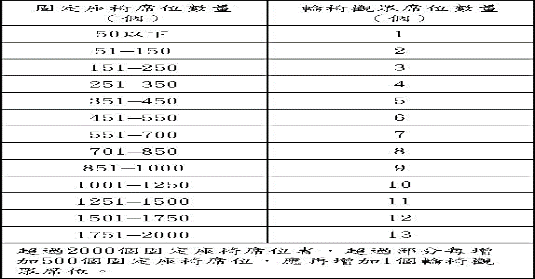 □符合□不符□免檢討11.停車空間規範801~805引導、車位及地面標誌：□車道入口處及沿路轉彎處應設置明顯之方向指引標誌。□車位旁標誌，具夜光效果，尺寸≧40×40cm，下缘高190～200cm。□地面標誌圖尺寸≧90×90cm；停車格為藍框，下車區為白色斜線。停車位地面：堅硬、平整、防滑可供輪椅行進，高低差≦0.5cm，坡度≦1/50。2. 汽機車位尺寸：□汽車位尺寸：長≧600cm、寬≧200cm、下車區（得共用）寬≧150cm。□機車位尺寸：長≧220cm，寬≧225cm；地面標誌圖尺寸≧90×90cm。3.既有建築物特別規定：◎缺乏下車空間者，可以停車位旁通道作為臨時下車區使用，得不另劃設下車區。◎多幢建築物停車空間依法集中留設者，其無障礙設施之停車位數得依其幢數集中設置之。◎停車格線與地面顏色有明顯對比色者，無須改善。◎建築物經檢討免設置法定停車空間者，無須設置無障礙停車位。□符合□不符□免檢討12.無障礙客房規範1001~1005設計通則:□無障礙客房應設於無障礙通路可到達之處，且出入方便。客房出入口應符合規範之規定。2.衛浴：□衛浴空間設置直徑≧135cm以上之迴轉空間。設備應包括符合規範之馬桶、洗面盆級浴缸或淋浴間及二處求助鈴等。3.客房：□客房內通路寬度≧120cm，床間淨寬≧90cm。供客房使用之電器插座及開關，應設置於距地板面70~100cm範圍內且應距柱、牆30cm以上。4.既有建築物特別規定：◎至少有一條無障礙通路可通達，寬度≧90cm，且應考慮開門之操作空間。◎無障礙客房之門不得使用凹入式、扭轉式（含喇叭鎖）之門把及鎖扣，門開啟後實際可供進出之淨寬依下列規定辦理：(1)通達無障礙客房之通路淨寬＞110cm者，門開啟後實際可供進出之淨寬≧85cm。(2)通達無障礙客房之通路淨寬110cm＞淨寬＞90cm者，門開啟後實際可供進出之淨寬淨寬≧95cm。(3)通達無障礙客房之無障礙通路行進方向與客房門開啟方向一致，或客房門前方已可提供直徑150cm之迴轉空間者，門開啟後實際可供進出之淨寬≧75cm。(1070420增列)◎房間內通路≧80cm。◎衛浴設備空間：※(1)門：設置形式不受限制，實際可供出入之淨寬≧80cm，不得使用凹入式、扭轉式（含喇叭鎖）之門把及鎖扣，且有半截式之蝴蝶葉鉸鏈彈簧門應立即拆除。※(2)迴轉空間：直徑≧m，其中邊緣二十公分範圍內，淨高不得小於六十五公分。※(3)馬桶：兩側得採可動扶手。沖水控制無須改善，但須考量可操作空間。※(4)洗面盆：洗面盆符合下列情形之一者，得免於兩側及前方環繞洗面盆設置扶手：(1)設置檯面式洗面盆。(2)設置壁掛式洗面盆已於下方加設安全支撐者。□符合□不符□免檢討編號項目位置說明照片編號項目位置說明照片編號項目位置說明照片編號項目位置說明照片